ЧЕРКАСЬКА ОБЛАСНА РАДАГОЛОВАР О З П О Р Я Д Ж Е Н Н Я26.04.2024                                                                                            № 113-рПро нагородження Почесноюграмотою Черкаської обласної радиВідповідно до статті 55 Закону України «Про місцеве самоврядування
в Україні», рішення обласної ради від 25.03.2016 № 4-32/VІІ «Про Почесну грамоту Черкаської обласної ради» (зі змінами):1. Нагородити Почесною грамотою Черкаської обласної ради:за вагомий особистий внесок у розвиток галузі охорони здоров’я області у сфері соціально-небезпечних хвороб, плідну наукову діяльність та з нагоди ювілеюза вагомий особистий внесок у розвиток освітньої галузі територіальної громади, багаторічну сумлінну працю, високий професіоналізм та з нагоди ювілеюза вагомий особистий внесок у соціально-економічний розвиток територіальної громади, підтримку підрозділів Збройних Сил України, активну волонтерську діяльність та з нагоди ювілею2. Контроль за виконанням розпорядження покласти на керуючого справами виконавчого апарату обласної ради Наталію Горну і відділ організаційного забезпечення ради та взаємодії з депутатами виконавчого апарату обласної ради.Голова 								Анатолій ПІДГОРНИЙБІЛОУС Ірину Вадимівну–директора комунального некомерційного підприємства «Черкаський обласний спеціалізований медичний центр Черкаської обласної ради»;ГОНЧАРА Юрія Миколайовича–директора Катеринопільського ліцею № 1; ПЛУЖНИКА Тараса Анатолійовича–Михайлівського сільського голову Черкаського району.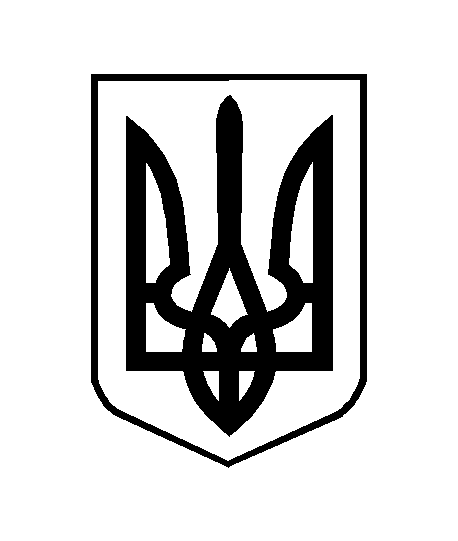 